O14 คู่มือหรือมาตรฐานการให้บริการ            นักศึกษาที่มารับการบริการ เมื่ออ่านกระบวนการขั้นตอนหรือแนวปฏิบัติ จะทราบระยะเวลา           และกระบวนการในการดำเนินงาน การสิ้นสุดการบริการ โดยมีการเขียนแผนงานของการติดต่อไว้ให้ตรวจสอบดังต่อไปนี้ขั้นตอนการขอเอกสารทางการศึกษา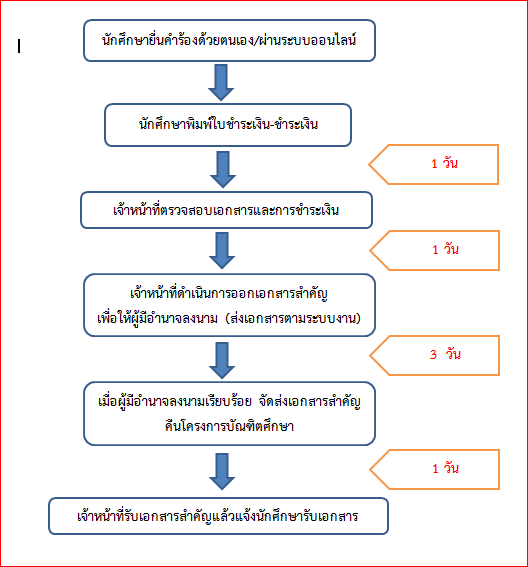 ขั้นตอนการทำวิทยานิพนธ์ระดับบัณฑิตศึกษา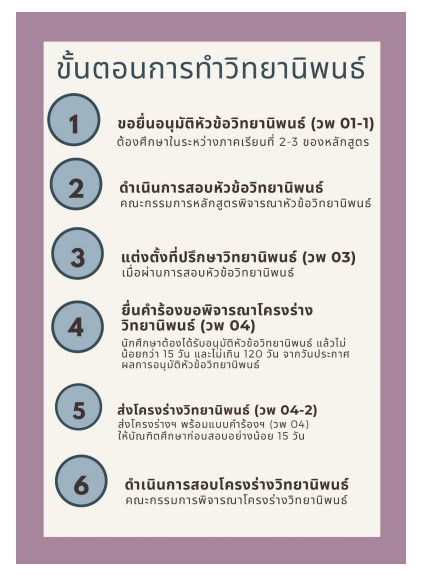 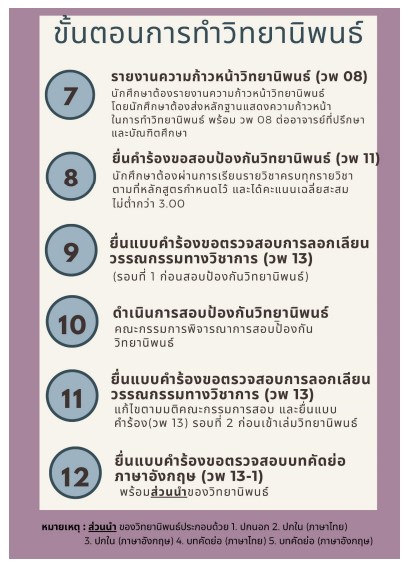 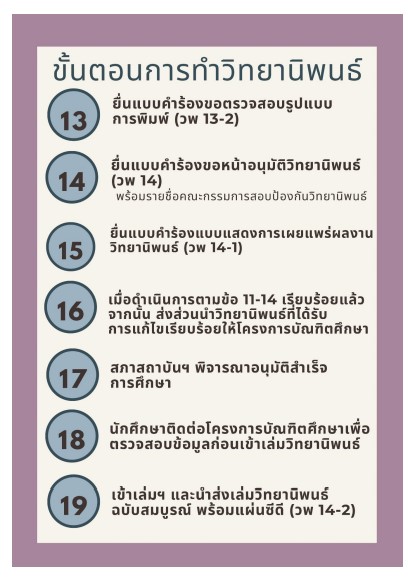 แผนผังการทำวิทยานิพนธ์ (ระยะเวลาในการดำเนินงาน)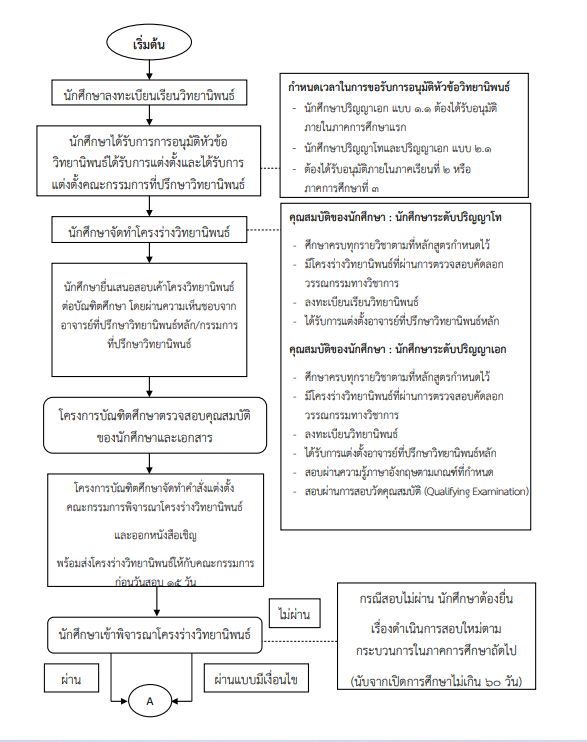 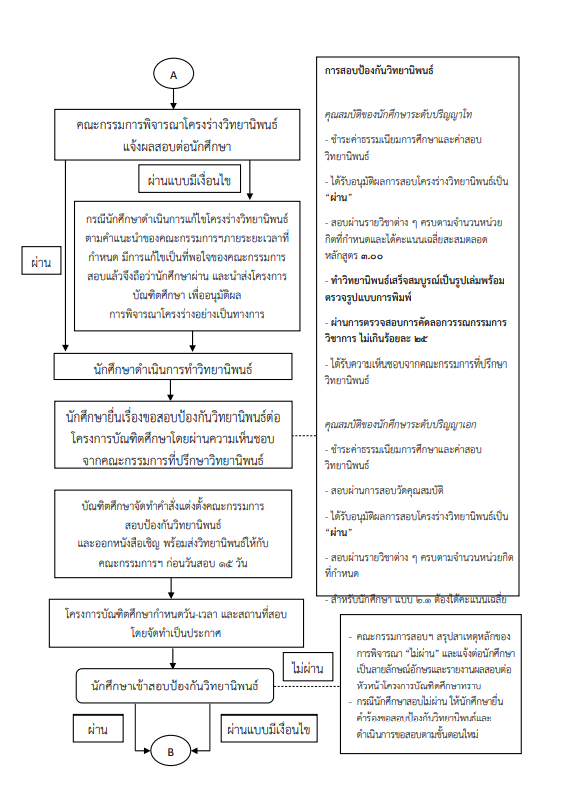 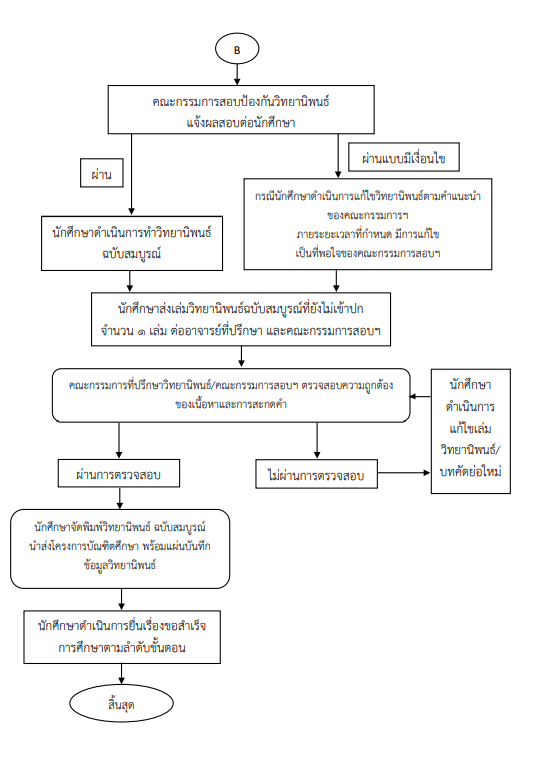 